Jelen tananyag a Szegedi Tudományegyetemen készült az Európai Unió támogatásával. Projekt azonosító: EFOP-3.4.3-16-2016-00014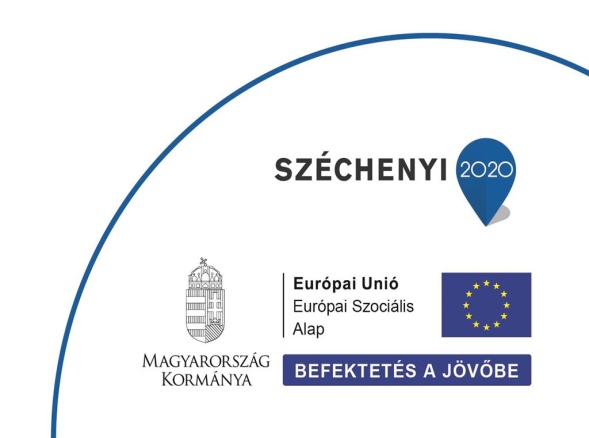 PéldatárVáltóEgészítse ki az alábbi váltót!Válassza ki, hogy melyek a saját váltó kellékei!a váltó elnevezést az okirat szövegében, éspedig az okirat kiállításának nyelvén;a határozott pénzösszeg fizetésére szóló feltétlen meghagyást;a fizetésre kötelezett nevét (címzett);az esedékesség megjelölését;a fizetési hely megjelölését;annak a nevét, akinek részére vagy rendelkezésére kell a fizetést teljesíteni;a váltó kiállítási napjának és helyének megjelölését;a kibocsátó aláírását.a kiállító aláírását.Melyik fogalom meghatározásáról van szó az alábbi jellemzők alapján? Abban az esetben kerülhet rá sor, ha az elfogadásra bemutatott váltó birtokosának megtérítési igénye az esedékesség előtt megnyílt.Közbenjáró jár el ebben az esetben.A váltóbirtokos az esedékesség előtt megtérítési igényét az ellen, akitől a kijelölés ered és az utána következő aláírók ellen csak akkor érvényesítheti, ha a közbenjárónak a váltót bemutatta és az elfogadás megtagadása esetében a megtagadást óvással igazolja.A közbenjáró nyilatkozatát a váltóra kell írni és azt a közbenjárónak alá kell írnia. A közbenjáró nyilatkozatában meg kell jelölni, hogy kinek az érdekében teljesítik.Ennek hiányában a cselekményt úgy kell tekinteni, hogy az a kibocsátó érdekében történt. Egészítse ki az alábbi táblázatot! (váltóper határidők)CsekkHatározza meg, hogy az alábbi jellemzők alapján melyik értékpapírról van szó!A váltóval szemben már nem tekinthető hiteleszköznek, hanem tipikusan pénzhelyettesítő fizetési eszköz.Egyedileg kiállított, nyomtatott formában megjelenőértékpapír.Rövid lejáratú értékpapír.A követelés érvényesítése az értékpapír beváltásával, fizetésre bemutatással (megtekintéssel) történik. Az értékpapírt nem kell elfogadás végett a címzettnek bemutatni, ez a kikötés tiltva van. A bemutatási határideje a kiállítás napjától számítva a földrajzi elhelyezkedés alapján különböző lehet. Válassza ki, hogy az alábbiak közül melyek a csekk kellékei!A „csekk” elnevezés a szövegben, a kiállítás nyelvén Címzett neve (pénzintézet) az esedékesség megjelölését;Fizetés helye Kibocsátó aláírásaannak a nevét, akinek részére vagy rendelkezésére kell a fizetést teljesíteni;Kiállítás helye, időpontja Pénzösszeg fizetésére szóló feltétlen meghagyás Egészítse ki az alábbi táblázatot!Egészítse ki a táblázatot!KötvényVálassza ki, hogy az alábbiak közül ki jogosult kötvény kibocsátására!jogi személyiséggel rendelkező gazdálkodó szervezet, illetve a jogi személyiséggel rendelkező külföldi gazdálkodó szervezet fióktelepe,nemzetközi szervezet és minden olyan külföldi szervezet, amely saját joga alapján kötvény kibocsátására jogosult,az önkormányzat,az állam, beleértve a külföldi államot is,külön törvényben erre feljogosított szervezet. hitelintézet,  valamint  a  külföldi  hitelintézet  fióktelepe  - a  megtakarítási lehetőségek bővítése érdekébena Magyar Nemzeti Bank,a jelzálog-hitelintézetHatározza meg, hogy melyek a kötvény kellékei az alábbiak közül!a kibocsátáshoz szükséges felhatalmazás, a kibocsátó aláírásaaz értékpapír elnevezése és kibocsátásának célja, névérték, értékpapírkód, sorszámaa kibocsátó megnevezése, címzett neve (pénzintézet) az átruházásra vonatkozó esetleges korlátozás, a futamidőa kiállító aláírásaa kötvény összegének visszafizetése (kivéve a lejárat nélküli kötvényt) és a kamat megfizetését biztosító kötelezettségvállalások, az esedékesség pénzösszeg fizetésére szóló feltétlen meghagyás Egészítse ki a táblázatot aszerint, hogy milyen szabályok vonatkoznak az átruházásra!KincstárjegyMelyek a kincstárjegy jellemzői? Egészítse ki a táblázatot!Letéti jegyMelyek a letéti jegy jellemzői? Egészítse ki a táblázatot!JelzáloglevélHatározza meg, hogy az alábbi jellemzők alapján melyik értékpapírról van szó?Sajátos hitelviszony megtestesítő értékpapírKötvényjellegű értékpapírEgy szakosított hitelintézett, a jelzálog-hitelintézet által, tevékenységével összefüggésben kerül kibocsátásra.A jelzálog-hitelintézet által kibocsátott névre szóló, átruházható értékpapír, melynek kibocsátásával a hitelintézet a hosszú távú hiteleinek biztosítására teremt fedezetet.Válassza ki, hogy az alábbiak közül melyek a jelzáloglevél kellékei!a kibocsátó megnevezését és cégszerű aláírásaa tulajdonosának megnevezéseaz értékpapír sorszámát, sorozatát és névértékea  kibocsátás helye és ideje;a névértéka lejárataz átruházásra vonatkozó esetleges korlátozásaz alaptőke nagyságát vagy a megtestesített alaptőkehányadot, és a kibocsátott értékpapírok számát;a sorozat betűjelét, a jelzáloglevél kódját, sorszámát;a kamat mértékét, a kamatszámítás módját;változó kamatozás esetén:az induló kamatláb mértékét,a kamatláb változtatásának elveit,a kamat számításának módját;Egészítse ki a következőt!Egyetlen    jelzáloglevélhez    sem    kapcsolódik    						,  de  mégis  					  mögött  					jelent.  A  jelzáloglevél  tulajdonosok - 						 - csak a 				 szemben érvényesíthetik a kötvényben és annak kamataira fennálló követelésüket.Közraktári jegyHatározza meg, hogy az alábbi jellemzők alapján melyik fogalomról van szó!Olyan részvénytársaság vagy külföldi székhelyű vállalkozás magyarországi fióktelepe (a továbbiakban: fióktelep), amelynél árut közraktározás céljából szerződés alapján megőrzésre letétbe helyezhetnek.Megfelelő térítés ellenében tömegáru őrzésével foglalkozó vállalkozás, amely az ott elhelyezett árukról letéti könyvet vezet, és a letevőnek értékpapírt bocsát ki.  A vállalkozás az értékpapír kibocsátásával ismeri el az áru átvételét és vállal kötelezettséget annak kiszolgáltatására.Határozza meg, hogy az alábbi felsorolásban található jellemzők mire vonatkoznak!átruházható értékpapíraz követelheti az árut, akinél ez az értékpapír vanönmagában pénzkövetelést testesít megaz áru feletti rendelkezési jogot testesíti megforgatásával a közraktári jegyen feltüntetett érték erejéig kölcsön vehető fel a közraktárnak az áru kiszolgáltatására vonatkozó, korlátozott kötelezettségét bizonyítjaVálassza ki, hogy az alábbiak közülmelyek a közraktári szerződés tartalmi elemei!a teljesítés helye, darabszámaz áru megnevezése, mennyisége, minősége, értéke, értékesítési joga raktár pontos helye és jelölése, a raktár nyitvatartásaa raktár típusa (saját vagy művi raktár),kapcsolódó szolgáltatás időtartama a tárolás módja, a szerződő felek cégszerűHatározza meg, hogy melyek a közraktári szerződésre jellemző elemekA közraktári jegy jellemzőiRészvényHatározza meg, hogy az alábbi jellemzők alapján melyik fogalomról van szó!Kizárólag zrt. esetében van rá lehetőség. A pénzszolgáltatás ellenében átruházni kívánt részvényekre a részvényest elővásárlási jog illeti meg.Abban az esetben, ha a részvényes az átruházási szándék és a kapott vételi ajánlat feltételeinek közlésétől számított 15 napon belül nem nyilatkozik, úgy kell tekinteni, hogy ezzel a jogával nem kíván élni.Csoportosítsa az alábbiakat!elővásárlási jogot biztosító részvényosztalékelsőbbséget biztosító részvénya részvénytársaság jogutód nélkül történő megszűnése esetén a felosztásra kerülő kamatozó részvényvagyonból történő részesedés elsőbbségét biztosító részvényvisszaváltható részvénytörzsrészvény a szavazati joggal összefüggő elsőbbséget biztosító részvényvezető tisztségviselő vagy felügyelőbizottsági tag kijelölésére vonatkozó elsőbbséget biztosító részvényelsőbbségi részvénydolgozói részvényCsoportosítsa az alábbiakat!szavazati joggal rendelkező részvényes részvételi joga a közgyűlésenszavazati és indítványozási  jog  a  közgyűlésenfelvilágosítás kérése, amely esetén a felvilágosítást az  igazgatóság köteles megadni kisebbségi jogok igénybevételeosztalékhoz való jog likvidációs  hányadhoz fűződő jogCsoportosítsa az alábbiakat!a kibocsátó részvénytársaság cégneve és székhelyea részvény sorszáma, sorozata és névértékeaz első részvényes nevea kibocsátás alapjául szolgáló alapszabály, illetve alapszabály-módosítás kelteaz alaptőke nagyságát vagy a részvény által megtestesített alaptőkehányad, és a kibocsátott részvények számaa kibocsátó részvénytársaság képviselőinek a cégjegyzés szabályai szerinti aláírásaaz értékpapír kódjaa részvényfajtához, részvényosztályhoz, illetve részvénysorozathoz fűződő, az alapszabályban meghatározott jogoka szavazati jog esetleges korlátozásaa részvény átruházásának korlátozása vagy annak a részvénytársaság beleegyezéséhez kötése esetén a korlátozás tartalmát, vagy a részvénytársaság beleegyezési jogaBefektetési jegyTöltse ki a táblázatot!Melyik fogalomról van szó?az EU-ban minden tagállamban ugyanolyan tartalommal kell tájékoztatniHa valamelyik tagállamban a felügyeleti szerv megadta az engedélyt, lehet a többiben is.Melyik fogalomról van szó?minősített befektetői körnek történik az értékpapír felajánlásalegalább 100.000 euró értékben vásárol az értékpapírbólha a névérték eleve legalább 100.000 euró 150-nél kevesebb személy részére ajánlják felaz összes forgalomba hozott értékpapír értéke együttesen 12 hó alatt nem haladja meg a 100.000 eurótamikor szövetkezet alakul át rt.-vé, és a szövetkezet tagjainak ajánlják fel az értékpapírtAz írásbeli ellenkérelem és beszámítást tartalmazó irat előterjesztésének határideje:Az írásbeli ellenkérelem benyújtására előírt határidő meghosszabbítására vonatkozó határidő:A bírósági meghagyással szembeni ellentmondás határideje:Váltóperben a tárgyalási időköz:A tárgyalás kitűzésére vonatkozó határidő:Perfelvételi tárgyalás tartása iránti kérelem határideje:A csekk bemutatásának határidejeA csekk bemutatásának határidejeAzonos országon belülAzonos földrészen belülKülönböző földrész esetébenA bemutatóra szóló csekk átruházásának módjaA névre szóló csekk átruházásának módjaA névre szóló és negatív rendeleti záradékkel ellátott csekk átruházásának módjaNyomtatott formaDematerializált formakibocsátófutamidőformaelévülési időkibocsátófutamidőformaelévülési időÁrujegyZálogjegyRészvényfajtaRészvényosztálySzemélyi jellegű jogVagyoni jellegű jogKötelező tartalmi elemSzükség szerinti tartalmi elemForgalomba hozatal módja alapján:Forgalomba hozatal módja alapján:A befektetési jegyek visszaválthatósága alapján: A befektetési jegyek visszaválthatósága alapján: Futamidő alapján: Futamidő alapján: 